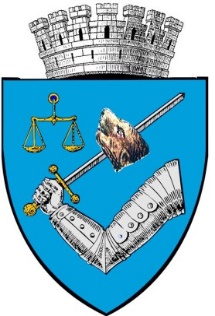 MUNICIPIUL TÂRGU MUREŞROMÂNIA – 540026 Târgu Mureş, Piaţa Victoriei nr. 3Tel: 00-40-265-268.330Fax: 00-40-265-269.571e-mail: secretar@tirgumures.ro www.tirgumures.ro nr.  33.480  din 06.05.2021Data publicării pe site: 06.05.2021ANUNȚÎn conformitate cu prevederile art. 7 Legii nr. 52/2003, privind transparenţa decizională în administraţia publică, republicată, se aduce la cunoştinţa publică următorul proiect de act normativ:Proiectul de hotărâre privind aprobarea încheierii acordului de parteneriat între U.A.T. Municipiul Târgu Mureș, U.A.T. Sâncraiu de Mureș, U.A.T. Pănet și Administrația Bazinală de apă Mureș pentru demararea procedurilor privind realizarea obiectivului de investiții „Stradă de legătură între Autostrada Transilvania și DJ 152A-Sâncraiu de Mureș și Pod nou peste râul Mureș”,	Proiectul de hotărâre, mai sus amintit, cu documentaţia de bază poate fi consultat:       pe pagina de internet a instituţiei Municipiului Târgu Mureş  www.tirgumures.ro/Administraţia locală/Consiliul Local/Transparenţă Decizională (acte normative)         la sediul instituţiei,  P-ţa Victoriei, nr.3 (panoul de afişaj)      proiectul de act normativ se poate obține în copie, pe bază de cerere depusă la Serviciul Relaţii cu publicul  	Propunerile, sugestiile, opiniile cu valoare de recomandare privind proiectul de act normativ supus consultării publice se pot depune până la data de 16 mai 2021 pe baza formularului de colectare de recomandări:1.      la Registratura instituției din Târgu Mureş, P-ţa Victoriei, nr.3;2.      ca mesaj în format electronic la adresa de e-mail infopublic@tirgumures.roFormularul de recomandări poate fi descărcat de pe pagina de internet a instituției, www.tirgumures.ro/Administraţia locală/Consiliu Local/ Transparenţă Decizională (acte normative)/Formular de recomandări sau poate fi ridicat de la sediul instituției: P-ţa Victoriei, nr.3, camera 13 – Serviciul Relaţii cu publicul. 	Materialele transmise vor purta mențiunea: Propuneri privind dezbaterea publică referitoare la proiectul de act normativ: „Proiect de hotărâre privind aprobarea încheierii acordului de parteneriat între U.A.T. Municipiul Târgu Mureș, U.A.T. Sâncraiu de Mureș, U.A.T. Pănet și Administrația Bazinală de apă Mureș pentru demararea procedurilor privind realizarea obiectivului de investiții „Stradă de legătură între Autostrada Transilvania și DJ 152A-Sâncraiu de Mureș și Pod nou peste râul Mureș”,	Propunerile trimise vor fi publicate pe pagina de internet a Municipiului Târgu Mureş www.tirgumures.ro /Administraţia locală/Consiliu local/ Transparenţă Decizională (acte normative)/Propuneri,sugestii,opinii cu valoare de recomandare	Pentru cei interesați există și posibilitatea organizării unei întâlniri în care să se dezbată public proiectele de acte normative, în cazul în care acest lucru este cerut în scris de către o asociație legal constituită sau de către o asociație legal constituită sau de către o altă autoritate publică până la data de 16.05.2021. 	Pentru informații suplimentare vă stăm la dispoziție la telefon 0265.269571.         p. Secretar General al  Municipiului  Târgu Mureş,MUNICIPIUL TÂRGU-MUREŞ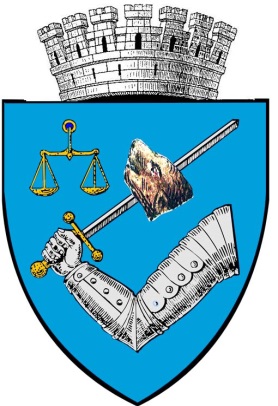 ROMÂNIA – 540026 Târgu-Mureş, Piaţa Victoriei nr. 3Tel: 00-40-265-268.330 int.145Fax: 00-40-265-269.571e-mail: juridic@tirgumures.ro www.tirgumures.ro Direcția juridică, Contencios Administrativ și Administrație Publică LocalăNr.  __________din ________________2021   										       Aprob,								          		        Primar					                                      Soós ZoltánR E F E R A Taprobarea încheierii acordului de parteneriat între U.A.T. Municipiul Târgu Mureș, U.A.T.Sâncraiu de Mureș, U.A.T.  Pănet și Administrația Bazinală de apă Mureș pentru demararea procedurilor privind realizarea obiectivului de investiții „Stradă de legătură între Autostrada Transilvania și DJ 152A- Sâncraiu de Mureș și Pod nou peste râul Mureș”Conform Planului de Amenajare a Teritoriului Județean Mureș (P.A.T.J. Mureș), a Planului de Mobilitate Urbană Durabilă (PMUD), a Strategiei Integrate de Dezvoltare Urbană (SIDU) precum și a Planului Urbanistic General al Municipiului Târgu Mureș se are în vedere dezvoltarea proiectului de investiții „ Realizare Inel Ocolitor al Municipiului Târgu Mureș prin interconectarea Autostrăzii A3, E60, DN 15 și DJ152A”, proiect dezvoltat în parteneriat cu C.N.A.I.R. pentru realizarea tronsonului 3 și 6, conform HCL nr.4/09.11.2020 respectiv Acord de parteneriat nr.69521/20.11.2020.Proiectul „Stradă de legătură între Autostrada Transilvania și DJ 152A- Sâncraiu de Mureș și Pod nou peste râul Mureș” completează segmentul de drum derulat în parteneriat cu C.N.A.I.R., prin dezvoltarea unui Pod nou peste râul Mureș în zona Combinatului Azomureș, respectiv  realizarea unui segment de drum nou pe raza UAT Sâncraiu de Mureș și UAT Pănet , asigurându-se o legătură rutieră directă între autostrada A3, nod rutier str.Gh.Doja și DJ152A.Ținând cont de înaintarea lucrărilor de construcție la Autostrada Transilvania -A3,  Municipiul are în plan descongestionarea traficului prin realizarea acestui Inel Ocolitor, astfel în conformitate cu aceste strategii de dezvoltare locale, periurbane și județene se dorește obținerea unei finanțări nerambursabile din fonduri europene,  prin Programele Operaționale puse la dispoziție de Guvernul României și Comisia Europeană.Ca atare se impune încheierea unui acord de parteneriat între unitățile administrativ teritoriale implicate , precum și și demararea procedurilor pentru realizarea  unui Studiu de fezabilitate, într-o primă etapă,  privind realizarea acestui proiect de investiții.Având în vedere posibilitatea obținerii unor finanțări nerambursabile din fonduri europene prin Programele Operaționale care vor fi disponibile în ciclul de finanțare 2021-2027,  precum și importanța strategică de realizare a acestui proiect, care va duce la decongestionarea traficului rutier urban și periurban, supunem aprobării consiliului local prezentul proiect de hotărâre privind aprobarea încheierii acordului de parteneriat între U.A.T. Municipiul Târgu Mureș, U.A.T.Sâncraiu de Mureș, U.A.T.  Pănet și Administrația Bazinală de apă Mureș pentru demararea procedurilor privind realizarea obiectivului de investiții „Stradă de legătură între Autostrada Transilvania și DJ 152A- Sâncraiu de Mureș și Pod nou peste râul Mureș” cu precizarea că finanțarea investiției va fi realizată în conformitate cu programele de finanțare nerambursabile..Director executiv D.J.C.A.A.P.L.,Buculei  Dianora-Monica           Director ex.adj.  D.P.F.I.R.U.R.P.L,,                                                 Director executiv,                        Ijac Dana                                                                                     Năznean Ana	       Director ex.adj. ,                                                                    Arhitect Șef,                                                                      Popistan Dorin                                                                        Miheț Florina Daniela                          ROMÂNIA									      ProiectJUDEŢUL MUREŞ    						     (nu produce efecte juridice)*CONSILIUL LOCAL  MUNICIPAL TÂRGU MUREŞ							 				    PRIMAR											                        Soos Zoltán		          H O T Ă R Â R E A nr. ______din __________________ 2021aprobarea încheierii acordului de parteneriat între U.A.T. Municipiul Târgu Mureș, U.A.T.Sâncraiu de Mureș, U.A.T.  Pănet și Administrația Bazinală de apă Mureș pentru demararea procedurilor privind realizarea obiectivului de investiții „Stradă de legătură între Autostrada Transilvania și DJ 152A- Sâncraiu de Mureș și Pod nou peste râul Mureș”Consiliul local municipal Târgu Mureş, întrunit în şedinţă ordinară de lucru,Văzând Referatul de aprobare al Direcției Juridice, Contencios Administrativ și Administrație Publică Locală nr.______________ privind aprobarea încheierii acordului de parteneriat între U.A.T. Municipiul Târgu Mureș, U.A.T.Sâncraiu de Mureș, U.A.T.  Pănet și Administrația Bazinală de apă Mureș pentru demararea procedurilor privind realizarea obiectivului de investiții „Stradă de legătură între Autostrada Transilvania și DJ 152A- Sâncraiu de Mureș și Pod nou peste râul Mureș”Luând act de avizul Rapoartelor comisiilor de specialitate din cadrul Consiliului local municipal Târgu MureșȚinând cont de prevederile art.10 din Legea nr.199/1997 pentru ratificarea Cartei Europene a autonomiei locale,În conformitate cu prevederile Legii nr. 24/2004 privind normele de tehnică legislativă pentru elaborarea actelor normative, republicată, a Legii nr. 52/2003 privind transparență decizională în administraţia publică, republicată, Precum și ale art.89-92, art.132,  art. 129 alin.(1) lit.b, e, art.139 alin.3 lit.f,  alin.(14), art.196, alin.(1), lit. „a” şi ale art. 243, alin. (1), lit. „a”  din OUG nr. 57/2019 privind Codul administrativ,           H o t ă r ă ş t e:	Art. 1. Se aprobă încheierea acordului de parteneriat între U.A.T. Municipiul Târgu Mureș, U.A.T.Sâncraiu de Mureș, U.A.T.  Pănet  și Administrația Bazinală de apă Mureș pentru demararea procedurilor privind realizarea obiectivului de investiții „Stradă de legătură între Autostrada Transilvania și DJ 152A- Sâncraiu de Mureș și Pod nou peste râul Mureș” conform anexei 1 care face parte integrantă din prezenta hotărâre.	Art.2. Se aprobă inițierea și demararea procedurilor privind achiziționarea și suportarea cheltuielilor de către Municipiul Târgu Mureș în calitate de partener prim, a unui Studiu de fezabilitate privind implementarea  obiectivului de investitii „Stradă de legătură între Autostrada Transilvania și DJ 152A- Sâncraiu de Mureș și Pod nou peste râul Mureș”, studiu care va fi suportat din bugetul local al Municipiului Târgu Mureș.	Art.3. Se aprobă realizarea investiției prin Programele Operaționale cu finanțari nerambursabile, în conformitate cu criterile de eligibilitate prevăzute în Ghidurile de finanțare aferente.Art. 4. Cu aducerea la îndeplinire a prevederilor prezentei hotărâri se încredinţează Primarul Municipiului Târgu Mureș domnul  Soós Zoltán și Executivul Municipiului Târgu Mureş prin Direcția Proiecte cu finanțare Internațională, Direcția Tehnică și   Direcția Juridică, Contencios Administrativ și Administrație Publică Locală.Art. 5.  În conformitate cu prevederile art. 252, alin. 1, lit. c și ale art. 255 din O.U.G. nr. 57/2019 privind Codul Administrativ precum și ale art. 3, alin. 1 din Legea nr. 554/2004, privind contenciosul administrativ, prezenta Hotărâre se înaintează Prefectului Judeţului Mureş pentru exercitarea controlului de legalitate.	Art. 6.  Prezenta hotărâre se comunică: 	-Primarului Municipiului Târgu Mureș;	-Instituției Prefectului Județul Mureș;	-U.A.T. Sâncraiu de Mureș;	-U.A.T. Pănet;	- Administrația Bazinală de apă Mureș;	- Direcția Proiecte cu finanțare Internațională;	- Direcția Tehnică;- Direcția Economică;	- Direcției Juridice, Contencios Administrativ și Administrație Publică Locală.             Viză de legalitate                                  p. Secretarul general al Municipiului  Târgu Mureş,*Actele administrative sunt hotărârile de Consiliu local care intră în vigoare şi produc efecte juridice după îndeplinirea condiţiilor prevăzute de art. 129, art. 139 din O.U.G. nr. 57/2019 privind Codul Administrativ